WNIOSEK O REJESTRACJĘ PRZYDOMKA  HODOWLANEGO 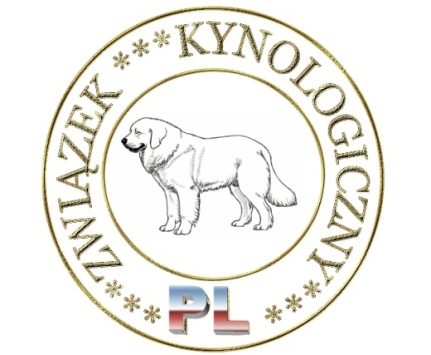 Imię i Nazwisko : …………………………………………………………………………………. …Adres: ……………………………………………………………………………………………. …Propozycje: 1. …………………………………………………………………………2. ………………………………………………………………………… 3. ………………………………………………………………………… Przydomek pisany przed nazwą psa Przydomek po nazwie psa.Oświadczam, iż zapoznałem się ze Statutem i Regulaminem Hodowli Związku Kynologicznego PLWyrażam zgodę na przetwarzanie moich danych osobowych obecnie i w przyszłości przez Związek Kynologiczny PL…………………………………………	…………………………Miejscowość i data	                     podpis